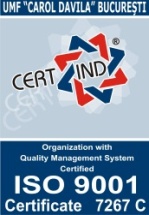 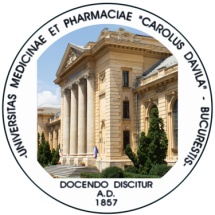 UNIVERSITATEA DE MEDICINĂ ȘI FARMACIE“CAROL DAVILA” din BUCUREȘTIFACULTATEA DE FARMACIEUniversitatea de Medicină și Farmacie „Carol Davila”, București, Facultatea de FarmacieDepartament Farmacie II - Științe de profil (de specialitate)Disciplina: FiziologieTEMATICA DE CONCURSpentru postul de asistent universitar, poziția 4Semestrul II, 2021-2022Transportul prin membrana celulară Fenomenele biochimice și biofizice de la nivelul membranei celulare Funcția de semnalizare a membranei celulare Fiziologia contracției musculare Fiziologia transmiterii sinaptice Fiziologia aparatului cardio-vascular Fiziologia respirației Fiziologia sângelui Fiziologia excreției Fiziologia digestieiTermoreglarea Metabolismul intermediar și energetic Fiziologia sistemului nervos al vieții de relație Fiziologia sistemului nervos vegetativ Fiziologia analizatorilor Fiziologia sistemului endocrin Fiziologia reproduceriiBiblografie:Guyton & Hall – Tratat de fiziologie a omului – Editura Callisto, 2019Gillian Pocock, Christopher Richards, David Richards – Human Physiology- Oxford University Press, 2018.